ANALIZA STANU GOSPODARKI ODPADAMI KOMUNALNYMI NA TERENIE GMINY OSIELSKO ZA 2022 ROK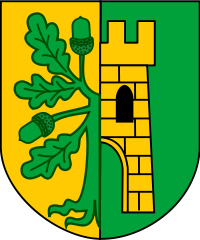 Urząd Gminy Osielskoul. Szosa Gdańska 55A86-031 OsielskoOsielsko, kwiecień 2023 r.Spis treści1.Wprowadzenie……………………………………………………………………………………………………....………….3   a) Cel przygotowania Analizy……………………………………………………………………………………...……….….3   b) Podstawa prawna sporządzenia Analizy……………………………………………………………………….…….……...32.  Gospodarka odpadami komunalnymi na terenie Gminy Osielsko………………………………………………………...….4   a) System gospodarowania odpadami komunalnymi od 2013 r…………………………………………………………...…...4b) Podmiot realizujący usługę odbierania i zagospodarowania odpadów komunalnych z nieruchomości zamieszkałych i PSZOK w 2022 r………………………………………………...……………………………………………………….……..5c) Postępowanie z odpadami komunalnymi na terenie Gminy Osielsko…………………………………………………….…5d) Częstotliwość odbierania odpadów komunalnych z terenu Gminy Osielsko……………………………………………….7e) Wysokość stawki opłaty za gospodarowanie odpadami komunalnymi …………………………………………………….93. Możliwość przetwarzania zmieszanych odpadów komunalnych, odpadów zielonych oraz pozostałości z sortowania 
i pozostałości mechaniczno – biologicznego przetwarzania odpadów komunalnych przeznaczonych do składowania……………………………………………………………………………………………………………………....9 4.  Potrzeby inwestycyjne związane z gospodarowaniem odpadami komunalnymi……………………………….………...…115. Koszty poniesione w związku z odbieraniem, odzyskiem, recyklingiem i unieszkodliwianiem odpadów kom…………….12 a) Koszty gospodarki odpadami komunalnymi w 2022 r.…………………………………………………………..………..…12b) Dochody Gminy Osielsko w 2022 r…………………………………………………………………………………….........136. Liczba mieszkańców…………………………………………………………………………………...…………………..…147. Liczba właścicieli nieruchomości, którzy nie zawarli umowy, o której mowa w art. 6 ust. 1, w imieniu których gmina powinna podjąć działania, o których mowa w art. 6 ust. 6 – 12…………………………………………………….….……….158. Ilość odpadów wytwarzanych na terenie Gminy Osielsko w 2022 r…………………………………………….……..….…16a) Zestawienie ilości odebranych odpadów komunalnych z nieruchomości zamieszkałych ……………………………..…...16b) Zestawienie ilości odebranych odpadów komunalnych z nieruchomości zamieszkałych i PSZOK- u ………………..…...17c) Zestawienie ilości odebranych odpadów komunalnych z PSZOK-u…………………………………………………...……19d) Zestawienie ilości odebranych odpadów komunalnych z nieruchomości niezamieszkałych………………………………..23e) Zestawienie ilości odebranych odpadów komunalnych zebranych przez podmioty zbierające…………………….…...…..249. Ilość niesegregowanych (zmieszanych) odpadów komunalnych i bioodpadów stanowiących odpady komunalne, odbieranych z terenu gminy oraz przeznaczonych do składowania pozostałości z sortowania odpadów komunalnych 
i pozostałości z procesu mechaniczno-biologicznego przetwarzania niesegregowanych (zmieszanych) odpadów komunalnych……………………………………………………………………………………………………………..….......2510. Uzyskane poziomy przygotowania do ponownego użycia i recyklingu odpadów komunalnych……………..………..….25a) Ograniczenie masy odpadów komunalnych ulegających biodegradacji przekazywanych do składowania………..……….25b) Poziom przygotowania do ponownego użycia i recyklingu odpadów komunalnych…………………………….…...……..26c) Poziom składowania odpadów komunalnych i odpadów pochodzących z przetwarzania odpadów komunalnych………………………………………………………………………………………………………………....…26d) Poziom recyklingu, przygotowania do ponownego użycia i odzysku innymi metodami innych niż niebezpieczne odpadów budowlanych i rozbiórkowych…………………………………………………………………………………….……………2611. Masa odpadów komunalnych wytworzonych na terenie gminy przekazanych do termicznego przekształcania oraz stosunek masy odpadów komunalnych przekazanych do termicznego przekształcania do masy odpadów komunalnych wytworzonych na terenie gminy…………………………………………………………………………...……..…………….2712. Podsumowanie………………………………………………………………………………………………………...……271. Wprowadzenie.a)  Cel przygotowania Analizy.Analiza stanu gospodarki odpadami komunalnymi na terenie gminy Osielsko za rok 2022 została sporządzona w celu realizacji zobowiązań nałożonych na organ wykonawczy gminy przez obowiązujące w Polsce prawo w zakresie gospodarki odpadami komunalnymi. Analiza ta ma zweryfikować możliwości techniczne i organizacyjne gminy w zakresie gospodarowania odpadami komunalnymi. Opracowanie ma na celu przeanalizowanie możliwości gminy w zakresie przetwarzania zmieszanych odpadów komunalnych i odpadów zielonych, a także potrzeb inwestycyjnych i kosztów systemu gospodarki odpadami komunalnymi. Analiza stanu gospodarki odpadami komunalnymi powstaje na podstawie sprawozdań złożonych przez podmioty odbierające odpady komunalne od właścicieli nieruchomości, punkt selektywnego zbierania odpadów komunalnych oraz innych dostępnych danych wpływających na koszty systemu gospodarowania odpadami komunalnymi. Głównym celem analizy jest dostarczenie niezbędnych informacji dla stworzenia efektywnego systemu gospodarki odpadami komunalnymi na terenie Gminy Osielsko.b)  Podstawa prawna sporządzenia Analizy.Analizę sporządzono na podstawie art. 3 ust. 2 pkt 10 , w związku z art. 9tb ustawy z dnia 13 września 1996 r. o utrzymaniu czystości i porządku w gminach (t.j. Dz. U z 2022 r., poz. 2519 ze zm.) – zwanej dalej u.c.p.g.Zgodnie z art. 9tb ust.1 ustawy, wójt gminy, na podstawie sprawozdań złożonych przez podmioty odbierające odpady komunalne od właścicieli nieruchomości, podmioty prowadzące punkty selektywnego zbierania odpadów komunalnych, podmioty zbierające odpady komunalne, informacji przekazanych przez prowadzących instalacje komunalne oraz na podstawie rocznego sprawozdania z realizacji zadań z zakresu gospodarowania odpadami komunalnymi oraz innych dostępnych danych czynnikach wpływających na koszty systemu gospodarowania odpadami komunalnymi, sporządza analizę stanu gospodarki odpadami komunalnymi.Zgodnie z art. 9tb ust.2 ustawy, analizę stanu gospodarki odpadami komunalnymi sporządza się w terminie do dnia 30 kwietnia za poprzedni rok kalendarzowy.2. Gospodarka odpadami komunalnymi na terenie Gminy Osielsko.a)  System gospodarowania odpadami komunalnymi od 2013 r.Dla przypomnienia, na terenie Gminy Osielsko od dnia 1 lipca 2013 roku obowiązuje system gospodarki odpadami komunalnymi, który nałożył na Gminę obowiązek odbierania 
i zagospodarowania odpadów komunalnych od właścicieli nieruchomości zamieszkałych, w zamian za uiszczoną przez właściciela nieruchomości opłatę. Głównym celem znowelizowanej ustawy jest ograniczenie składowania zmieszanych odpadów komunalnych i odpadów ulegających biodegradacji na składowiskach, zwiększenie udziału odzysku i recyklingu odpadów opakowaniowych (papieru, szkła, tworzyw sztucznych, metali) oraz zmniejszenie ilości dzikich wysypisk. W związku z powyższym, w myśl znowelizowanej ustawy o utrzymaniu czystości 
i porządku w gminach od 1 lipca 2013 r. obowiązek odbioru i zagospodarowania odpadów komunalnych z nieruchomości zamieszkałych przejęła Gmina. Rada Gminy Osielsko dokonała wyboru metody ustalenia opłaty za gospodarowanie odpadami komunalnymi od właścicieli nieruchomości, na których zamieszkują mieszkańcy, zgodnie z którą opłata za gospodarowanie odpadami komunalnymi na terenie Gminy Osielsko powstającymi na nieruchomościach zamieszkałych stanowi iloczyn liczby mieszkańców zamieszkujących daną nieruchomość oraz stawki opłaty.	Rada Gminy Osielsko nie podjęła uchwały o objęciu systemem gospodarowania odpadami komunalnymi dla nieruchomości niezamieszkałych, na których odpady powstają wskutek prowadzenia działalności gospodarczej jak i nieruchomości, na których znajdują się domki letniskowe i nieruchomości wykorzystywane na cele rekreacyjno – wypoczynkowe, w związku 
z czym właściciele tych nieruchomości w dalszym ciągu mają obowiązek zawarcia indywidualnej umowy z uprawnionym podmiotem w zakresie odbierania odpadów komunalnych.    Zgodnie z nowymi przepisami od 1 lipca 2013 r. Gmina Osielsko przejęła obowiązek odbierania odpadów komunalnych tylko z nieruchomości zamieszkałych. W ramach nowego systemu, w celu zorganizowania odbierania odpadów komunalnych od właścicieli nieruchomości zamieszkałych i PSZOK-u, Gmina przeprowadziła postępowanie przetargowe na odbieranie 
i zagospodarowanie zmieszanych i zbieranych selektywnie odpadów komunalnych.b) Podmiot realizujący usługę odbierania i zagospodarowania odpadów komunalnych 
z nieruchomości zamieszkałych i PSZOK-u.Od 1 stycznia  2022 r. do 31 grudnia 2022 r. odbieranie i zagospodarowanie odpadów komunalnych od właścicieli nieruchomości zamieszkałych na terenie Gminy Osielsko i PSZOK-u 
realizowane było przez Przedsiębiorstwo Usług Komunalnych CORIMP Sp. z o.o., znajdujące się przy ul. Wojska Polskiego 65 w Bydgoszczy, na podstawie rozstrzygniętego postępowania przetargowego i zawartej umowy.Z terenu nieruchomości niezamieszkałych odpady komunalne były odbierane przez przedsiębiorców wpisanych do rejestru działalności regulowanej wymienionych w poniższej tabeli.c) Postępowanie z odpadami komunalnymi na terenie Gminy Osielsko.Odpady komunalne z terenu gminy Osielsko odbierane były w postaci zmieszanej 
i selektywnej. Zmieszane odpady komunalne zbierane były w szczelnych i zamykanych pojemnikach o pojemnościach od 0,060 do 10 m3 (60 – 10.000 l), przeznaczonych do danego rodzaju odpadu, dostosowanych do mechanicznego ich opróżniania przez przedsiębiorcę uprawnionego do odbierania odpadów.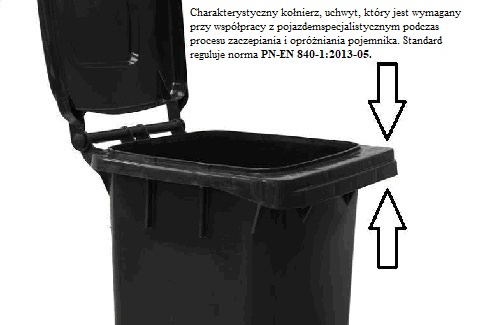 W przypadku zwiększenia częstotliwości odbieranych niesegregowanych (zmieszanych) odpadów komunalnych, właściciel miał możliwość skorzystania z usługi dodatkowej. Usługa ta polegała na odbieraniu i zagospodarowaniu odpadów z większą częstotliwością, tj. raz na tydzień. Koszt opróżnienia jednego dodatkowego pojemnika o pojemności 0,12 m3 (120 l) wynosił 10,00 zł brutto. Zgodnie z Regulaminem utrzymania czystości i porządku na terenie Gminy Osielsko powstające na nieruchomości zamieszkałych odpady komunalne również zbierane były selektywnie „u źródła” w następujących frakcjach odpadów:papier – worki/pojemniki koloru niebieskiego, metal, tworzywa sztuczne, opakowania wielomateriałowe – worki/pojemniki koloru żółtego,szkło – worki/pojemniki koloru zielonego,odpady ulegające biodegradacji, w tym odpady opakowaniowe ulegające biodegradacji oraz odpady zielone – worki/pojemniki koloru brązowego.Zbiórka selektywna odbywała się w dwóch systemach: workowym – obejmującym swym zasięgiem zabudowę jednorodzinną i wielolokalową oraz pojemnikowym – obejmującym swym zasięgiem zabudowę wielolokalową.Odpady zbierane selektywnie, gromadzone były w kolorowych workach, które zostały przydzielone mieszkańcom nieruchomości w zabudowie jednorodzinnej i wielolokalowej jednorazowo pod koniec 2017 r., w pakiecie startowym, w ilości 27 worków na jednego mieszkańca: 5 worków koloru niebieskiego, 5 worków koloru żółtego, 5 worków koloru zielonego, 12 worków koloru brązowego.Worki koloru niebieskiego, żółtego i zielonego były dostarczane mieszkańcom na nieruchomość każdorazowo, podczas odbierania odpadów, w takiej ilości jaka została wystawiona do odebrania lub według zapotrzebowania do pobrania w siedzibie przedsiębiorcy odbierającego odpady komunalne. Worki koloru brązowego były dostarczane mieszkańcom nieruchomości           z częstotliwością jeden raz na pół roku w ilości 12 sztuk na jednego mieszkańca. Zapotrzebowanie na większą ilość worków właściciel nieruchomości mógł zrealizować za dodatkową opłatą w ramach usług dodatkowych w cenie 5,00 zł brutto za jeden dodatkowy worek 
o pojemności 0,12 m3 (120 l).Dodatkowo w ramach uiszczanej opłaty, przeterminowane leki, mieszkańcy gminy Osielsko mogli umieszczać w specjalnych pojemnikach na przeterminowane leki w aptekach i punktach aptecznych na terenie gminy.d) Częstotliwość odbierania odpadów komunalnych z terenu Gminy Osielsko.Poniżej tabela dotycząca częstotliwości odbierania odpadów komunalnych (zgodnie                     z Regulaminem utrzymania czystości i porządku na terenie gminy Osielsko):Objaśnienia: 1)dotyczy odpadów komunalnych dostarczanych do punktu selektywnego zbierania odpadów komunalnychHarmonogramy odbioru odpadów dla Gminy Osielsko są opracowywane na koniec roku 
i dostępne na stronie internetowej Urzędu Gminy Osielsko pod adresem: https://www.osielsko.pl/odpady-komunalne.html. Dodatkowo każdy właściciel nieruchomości pod koniec roku otrzymuje właściwy harmonogram na przyszły rok oraz ma możliwość pobrania ogólnodostępnych harmonogramów w siedzibie Urzędu Gminy Osielsko.e) Wysokość stawki opłaty za gospodarowanie odpadami komunalnymi.Wysokość stawki opłaty za gospodarowanie odpadami komunalnymi za odpady zostały określone przez odpowiednie uchwały Rady Gminy Osielsko (dostępne na stronie BIP oraz na stronie Urzędu Gminy Osielsko pod adresem: https://www.osielsko.pl/odpady-komunalne.html ).Stawki opłat od jednego mieszkańca zamieszkującego daną nieruchomość, od 1 stycznia 2022 roku, wynoszą: 33,00 zł miesięcznie, jeżeli odpady komunalne będą zbierane i odbierane w sposób selektywny,99,00 zł miesięcznie, jeżeli właściciel nieruchomości nie wypełnia obowiązku zbierania odpadów komunalnych w sposób selektywny,27,00 zł miesięcznie, jeżeli właściciel nieruchomości zabudowanych budynkami mieszkalnymi jednorodzinnymi, kompostuje bioodpady stanowiące odpady komunalne 
w kompostowniku przydomowym. Skorzystanie ze zwolnienia wymagało oświadczenia 
o posiadaniu przydomowego kompostownika złożonego w deklaracji o wysokości opłaty za gospodarowanie odpadami komunalnymi i wiąże się z nieotrzymywaniem przez właścicieli ww. nieruchomości worków i pojemników na bioodpady.3. Możliwość przetwarzania zmieszanych odpadów komunalnych, odpadów zielonych oraz pozostałości z sortowania i pozostałości z mechaniczno – biologicznego przetwarzania odpadów komunalnych przeznaczonych do składowania.	Przetwarzanie to ogół procesów mających na celu odzysk lub unieszkodliwianie odpadów, w tym działania poprzedzające odzysk lub unieszkodliwianie.	Dąży się, by jak największa ilość odpadów została przetworzona i odzyskana, aby zapobiec zaleganiu na składowiskach, stwarzając obciążenie dla środowiska. Możliwości przetwarzania zmieszanych odpadów komunalnych związane są z ich zagospodarowaniem 
w instalacjach do odzysku. Odpady poddaje się głównie mechaniczno-biologicznemu przetwarzaniu (MBP) lub unieszkodliwieniu, przez które rozumiemy głównie składowanie odpadów na składowiskach.	Na podstawie obowiązującego w Polsce prawa podmiot odbierający odpady komunalne od właścicieli nieruchomości jest obowiązany do przekazywania zmieszanych odpadów komunalnych, odpadów zielonych oraz pozostałości z sortowania i pozostałości z mechaniczno – biologicznego przetwarzania odpadów komunalnych przeznaczonych do składowania, do instalacji komunalnej.	Na terenie Gminy Osielsko nie ma możliwości przetwarzania odpadów komunalnych. Zmieszane odpady komunalne, odpady zielone oraz pozostałości z sortowania i pozostałości 
z mechaniczno – biologicznego przetwarzania odpadów komunalnych przeznaczonych do składowania z nieruchomości zamieszkałych i niezamieszkałych przekazywane były do: Instalacja do mechaniczno – biologicznego przetwarzania niesegregowanych (zmieszanych) odpadów komunalnych i wydzielania z niesegregowanych (zmieszanych) odpadów komunalnych frakcji nadających się w całości lub w części do odzysku prowadzona przez  Remondis Bydgoszcz Sp. z o.o.  ul. Inwalidów 45 w Bydgoszczy, Instalacja do składowania odpadów powstających w procesie mechaniczno – biologicznego przetwarzania niesegregowanych (zmieszanych) odpadów komunalnych oraz pozostałości z sortowania odpadów komunalnych prowadzona przez Międzygminny Kompleks Unieszkodliwiania Odpadów ProNatura Sp. z o.o., ul. Ernesta Petersona 22 w Bydgoszczy,Instalacja do mechaniczno – biologicznego przetwarzania niesegregowanych (zmieszanych) odpadów komunalnych i wydzielania z niesegregowanych (zmieszanych) odpadów komunalnych frakcji nadających się w całości lub w części do odzysku prowadzona przez  Przedsiębiorstwo Usług Komunalnych CORIMP Sp. z o.o., ul. Wojska Polskiego 65 w  Bydgoszczy,Instalacja do mechaniczno – biologicznego przetwarzania niesegregowanych (zmieszanych) odpadów komunalnych i wydzielania z niesegregowanych (zmieszanych) odpadów komunalnych frakcji nadających się w całości lub w części do odzysku prowadzona przez NOVAGO Sp. z o.o., Wawrzynki 35, 88-400 Żnin, Instalacja do składowania odpadów powstających w procesie mechaniczno – biologicznego przetwarzania niesegregowanych (zmieszanych) odpadów komunalnych oraz pozostałości z sortowania odpadów komunalnych prowadzona przez NOVAGO Sp. z o.o., Wawrzynki 35, 88-400 Żnin.	Listę powyższych instalacji komunalnych przygotowano na podstawie złożonych przez przedsiębiorców rocznych sprawozdań za 2022 r. oraz na podstawie listy funkcjonujących instalacji komunalnych prowadzonej przez Marszałka Województwa Kujawsko – Pomorskiego sporządzonej w myśl art. 38b ust. 1 ustawy z dnia 14 grudnia 2012 r. o odpadach (Dz. U. z 2022 r., poz. 699 ze zm.), wg stanu na dzień 22 lutego 2023 r.4. Potrzeby inwestycyjne związane z gospodarowaniem odpadami komunalnymi na terenie Gminy Osielsko.Zgodnie z art. 3 ust. 2 pkt 2 lit. a ustawy o utrzymaniu czystości i porządku w gminach jednym z zadań gminy jest zapewnienie budowy, utrzymania i eksploatacji własnych lub wspólnych z innymi gminami instalacji do przetwarzania odpadów komunalnych, w tym instalacji komunalnych, o których mowa w art. 38b ust. 1 pkt 2 ustawy z dnia 14 grudnia 2012 r. o odpadach. Takie instalacje zostały utworzone na terenie powiatu bydgoskiego. W roku 2022 na terenie Gminy Osielsko nie realizowano żadnych zadań inwestycyjnych 
z tytułu składowania, recyklingu czy odzysku odpadów komunalnych i z tego też tytułu nie poniesiono żadnych kosztów.Zgodnie z art. 3 ust. 2 pkt 6 ustawy o utrzymaniu czystości i porządku w gminach, Gminy zapewniają czystość i porządek na swoim terenie i tworzą warunki niezbędne do ich utrzymania,  
a szczególności tworzą punkty selektywnego zbierania odpadów komunalnych sposób umożliwiający łatwy dostęp dla wszystkich mieszkańców gminy, które zapewniają przyjmowanie co najmniej odpadów komunalnych wymienionych w pkt 5, odpadów niebezpiecznych, przeterminowanych leków i chemikaliów, odpadów niekwalifikujących się do odpadów medycznych, które powstały w gospodarstwie domowym w wyniku przyjmowania produktów leczniczych w formie iniekcji i prowadzenia monitoringu poziomu substancji we krwi, 
w szczególności igieł i strzykawek, zużytych baterii i akumulatorów, zużytego sprzętu elektrycznego i elektronicznego, mebli i innych odpadów wielkogabarytowych, zużytych opon oraz odpadów tekstyliów i odzieży, a także odpadów budowlanych i rozbiórkowych z gospodarstw domowych.Na terenie Gminy Osielsko funkcjonuje punkt selektywnego zbierania odpadów komunalnych (PSZOK) przy Gminnym Zakładzie Komunalnym. PSZOK znajduje się 
w Żołędowie przy ul. Jastrzębiej 62 i jest czynny w środy w godz. 1000 – 1800 i soboty 
w godz. 800 – 1600.Do punktu mieszkańcy w 2022 r. mogli dostarczać, w ramach uiszczonej opłaty za gospodarowanie odpadami komunalnymi, posegregowane odpady tj.:- zużyte opony pochodzące od pojazdów o dopuszczalnej całkowitej masie do 3,5 tony   (w ilości 5 szt./mieszkańca/rok),- odpady budowlane i rozbiórkowe (w ilości 0,5 t/mieszkańca/rok),- meble i inne odpady wielkogabarytowe,- zużyty sprzęt AGD i RTV,- popiół,- odzież i tekstylia,- chemikalia i przeterminowane leki,- zabawki,- doniczki, miski,- meble ogrodowe,- szkło okienne i drzwiowe, szklanki, lustra, wazony, dzbanki,- wiaderka i pojemniki np. po farbach,- węże ogrodowe,- taśmy spinające,- choinki,- dywany i wykładziny,- trawę, liście, drobne gałęzie,- tworzywa sztuczne, metale, opakowania  wielomateriałowe, szkło, papier, odpady ulegające 
  biodegradacji, w tym odpady zielone,- niezanieczyszczony styropian z budowy oraz styropian opakowaniowy.5. Koszty poniesione w związku z odbieraniem, odzyskiem, recyklingiem i unieszkodliwianiem odpadów komunalnych.a) Koszty gospodarki odpadami w 2022 roku ponoszone były przez gminę i kształtowały się następująco:Opracowano na podstawie wykonania budżetu gminy Osielsko za 2022 r. Koszty łącznie: 6 637 751,50 zł        b) Dochody gminy w 2022 roku kształtowały się następująco:Należności z tytułu opłat od 1 stycznia do 31 grudnia 2022 r. ustalone na podstawie złożonych deklaracji: 6 205 578,60 złFaktycznie dokonane wpłaty: 6 082 412,40 zł, w tym:z tytułu opłaty: 6 060 658,40  zł, z tytułu usług dodatkowych: 14 329,00 złdodatkowe worki: 7 425,00 złZaległości wynosiły: 172 573,40 zł w tym:z tytułu opłaty: 172 493,40 złz tytułu usług dodatkowych: 80,00 złNadpłaty wynosiły: 69 169,81 zł w tym:z tytułu opłaty: 69 099,81 złz tytułu usług dodatkowych: 70,00 złNależności:Usługa dodatkowa: 13 300,00 złDodatkowe worki: 7 425,00 zł6. Liczba mieszkańców.Liczba mieszkańców zameldowanych na dzień 31.12.2022 r. według ewidencji ludności – 16 210; (liczba mieszkańców zamieszkałych ze złożonych deklaracji – 16 461).Różnica w liczbie mieszkańców zameldowanych, a wykazanych w złożonych deklaracjach wynikała m.in. z faktu podejmowania nauki poza miejscem stałego meldunku przez wielu uczniów i studentów. Analogiczna sytuacja wystąpiła wśród osób czynnych zawodowo, którzy ze względu na wykonywaną pracę przebywają poza terenem Gminy.Według danych wynikających z deklaracji systemem objęto 16 461 osoby zamieszkałe na terenie 4 988 nieruchomości, w tym na: - 4 936 nieruchomościach zdeklarowano selektywną zbiórkę odpadów – 16 368 osoby;- 52 nieruchomościach zdeklarowano nieselektywną zbiórkę odpadów – 93 osoby.Ponadto na 949 nieruchomościach zadeklarowano posiadanie kompostownika - 2 954 osoby.Liczba nowo powstałych nieruchomości wykazała tendencję wzrostową.7. Liczba właścicieli nieruchomości, którzy nie zawarli umowy, o której mowa w art. 6 ust. 1, w imieniu których gmina powinna podjąć działania, o których mowa w art. 6 ust. 6 – 12.Zgodnie z brzmieniem art. 6 ust. 1 ustawy o utrzymaniu czystości i porządku w gminach właściciele nieruchomości, którzy pozbywają się z terenu nieruchomości nieczystości ciekłych, oraz właściciele nieruchomości, którzy nie są obowiązani do ponoszenia opłat za gospodarowanie odpadami komunalnymi na rzecz gminy, wykonując obowiązek określony w art. 5 ust. 1 pkt 3b, są obowiązani do udokumentowania w formie umowy korzystania z usług wykonywanych przez:1) gminną jednostkę organizacyjną lub przedsiębiorcę posiadającego zezwolenie na prowadzenie działalności w zakresie opróżniania zbiorników bezodpływowych i transportu nieczystości ciekłych lub2) gminną jednostkę organizacyjną lub przedsiębiorcę odbierającego odpady komunalne od właścicieli nieruchomości, wpisanego do rejestru działalności regulowanej, o którym mowa w art. 9b ust. 2- przez okazanie takich umów i dowodów uiszczania opłat za te usługi.W trakcie działań kontrolnych prowadzonych przez organ Gminy Osielsko w 2022 r.  nie stwierdzono przypadku braku podpisanej umowy na odbiór odpadów komunalnych.Ponadto w 2022 roku prowadzone były postępowania administracyjne w stosunku do właścicieli nieruchomości zamieszkałych, którzy nie złożyli deklaracji w wyznaczonym terminie lub w celu wyjaśnienia uzasadnionych wątpliwości co do danych zawartych w deklaracjach złożonych przez właścicieli nieruchomości.Nielegalne wysypiskaNa terenach należących do Gminy Osielsko w 2022 r. odnotowano 1 nielegalne wysypisko odpadów. Przeprowadzonych zostało 23 postępowań administracyjnych dotyczących nielegalnego występowania odpadów na terenach prywatnych oraz 3 postępowania administracyjne dotyczące terenów gminnych. 8. Ilość odpadów wytwarzanych na terenie Gminy Osielsko w 2022 r.	Zgodnie z art. 9n ust. 1, art. 9na ust. 1 i art. 9nb ust. 1 Ustawy o utrzymaniu czystości i porządku w gminach (t.j. Dz. U. z 2022 r., poz. 2519 ze zm.) sprawozdania podmiotu odbierającego odpady komunalne od właścicieli nieruchomości za 2022 r. przekazano w terminie do dnia 31 stycznia 2023 r., poprzez bazę BDO ( Baza Danych o Produktach i Opakowaniach oraz o Gospodarce Odpadami ). a) Zestawienie ilości odebranych odpadów komunalnych z nieruchomości zamieszkałych.b) Zestawienie ilości odebranych odpadów komunalnych z nieruchomości zamieszkałych i PSZOK- u. W porównaniu do 2021 roku nastąpił w ubiegłym roku wzrost ilości odebranych odpadów ogółem o 260,76 t, w tym odpadów zmieszanych o 229,06 t. Ilość odpadów 
z nieruchomości wzrosła o 105,17 t, a w PSZOK nastąpił wzrost o 155,59 t, w tym największy we frakcji odpadów budowlanych – o ponad 82 tony (w ub. roku o 66 ton, wcześniej nieco ponad 11 ton).c) Zestawienie ilości odebranych odpadów komunalnych z Punktu Selektywnego Zbierania Odpadów Komunalnych w Żołędowie.Na powyższym wykresie można zauważyć że Punkt Selektywnego Zbierania Odpadów Komunalnych cieszył się dużym zainteresowaniem zwłaszcza w miesiącach od marca do listopada. Do Punktu Selektywnego Zbierania Odpadów Komunalnych trafiały znaczne ilości odpadów segregowanych. Masę odpadów segregowanych odebranych z nieruchomości zwiększyła zbiórka odpadów wielkogabarytowych prowadzona przez przedsiębiorcę odbierającego odpady komunalne na terenie Gminy Osielsko w miesiącach: marzec, kwiecień i październik.W 2022 roku wzrosła ilość odebranych odpadów komunalnych z nieruchomości zamieszkałych i PSZOK-u w porównaniu z 2021 r. Związane jest to ze wzrostem liczby mieszkańców Gminy Osielsko. Liczba odpadów na 1 mieszkańca z nieruchomości zamieszkałych i PSZOK – u.W 2022 r. zahamowana została tendencja wzrostu ilości odpadów ogółem przypadająca na jednego mieszkańca, a nawet nastąpił nieznaczny spadek wskutek zwolnienia z części opłaty 
w związku z kompostowaniem bioodpadów (na podstawie uchwały Rady Nr IX/98/2021 – 6 zł za miesiąc od jednego mieszkańca zamieszkującego daną nieruchomość). Wg złożonych deklaracji na dzień 31.12.2021 r. system obejmował 15 564 mieszkańców, a na dzień 31.12.2022 r. - 16 461 osób, w tym 93 niesegregujących oraz 2 954 kompostujących bioodpady na 949 nieruchomościach.Odpady zebrane selektywnie z wyodrębnieniem bioodpadów (BIO) w latach 2021 - 2022Wybrane odpady w przeliczeniu na 1 mieszkańca rocznie w latach 2021 i 2022.	W 2022 roku nie był korzystny stosunek odpadów zebranych selektywnie w stosunku do ilości ogółem zebranych odpadów w porównaniu z 2021 rokiem. Wzrost ilości odpadów zmieszanych przypadający na 1 mieszkańca był niewielki, ale pozytywnym zjawiskiem byłby ich spadek na korzyść wzrostu ilości zebranych selektywnie w stosunku do ogółu zebranych odpadów. d) Zestawienie ilości odebranych odpadów komunalnych z nieruchomości niezamieszkałych.	Zgodnie z art. 9n ust. 1, art. 9na ust. 1 i art. 9nb ust. 1 Ustawy o utrzymaniu czystości i porządku w gminach (t.j. Dz. U. z 2022 r., poz. 2519 ze zm.) sprawozdania podmiotu odbierającego odpady komunalne od właścicieli nieruchomości za 2022 r. przekazano w terminie do dnia 31 stycznia 2022 r., poprzez bazę BDO ( Baza Danych o Produktach i Opakowaniach oraz o Gospodarce Odpadami ). e) Zestawienie ilości odpadów komunalnych zebranych przez podmioty zbierające.Ze względu na sytuację epidemiczną (pandemia koronawirusa) w 2022 r. dodatkowo odbierane były  niesegregowane (zmieszane) odpady komunalne z nieruchomości objętych kwarantanną lub izolacją w łącznej ilości 4,92 Mg.Urząd Gminy Osielsko w swoich działaniach w 2022 r. systematycznie kontynuował                i promował selektywną zbiórkę odpadów komunalnych. Celem wprowadzenia nowego systemu gospodarowania odpadami komunalnymi było uszczelnienie systemu gospodarowania odpadami komunalnymi poprzez objęcie wszystkich mieszkańców systemem zbierania odpadów komunalnych, prowadzenie selektywnego zbierania odpadów komunalnych 
„u źródła”, zmniejszenie ilości odpadów komunalnych niesegregowanych (zmieszanych), zwiększenie poziomu recyklingu i odzysku odpadów zebranych selektywnie oraz redukcja masy odpadów ulegających biodegradacji kierowanych do składowania, a przede wszystkim eliminowanie dzikich wysypisk odpadów oraz praktyk nielegalnego spalania odpadów w piecach. 9. Ilość niesegregowanych (zmieszanych) odpadów komunalnych i bioodpadów stanowiących odpady komunalne, odbieranych z terenu gminy oraz przeznaczonych do składowania pozostałości z sortowania odpadów komunalnych i pozostałości z procesu mechaniczno-biologicznego przetwarzania niesegregowanych (zmieszanych) odpadów komunalnych.Informacja o masie odpadów powstałych po sortowaniu zmieszanych (niesegregowanych) odpadów komunalnych, przekazanych do składowania z terenu gminy Osielsko wg tabeli poniżej:10. Uzyskane poziomy przygotowania do ponownego użycia i recyklingu odpadów komunalnych. a) Ograniczenie masy odpadów komunalnych ulegających biodegradacji przekazywanych do składowania.Poziom ograniczenia masy odpadów komunalnych ulegających biodegradacji przekazywanych do składowania, które gmina jest obowiązana osiągnąć - w poszczególnych latach -   a także sposób obliczania tych poziomów określa rozporządzenie Ministra Środowiska z 15.12.2017 r. w sprawie poziomów ograniczenia składowania masy odpadów komunalnych ulegających biodegradacji (Dz. U. z 2017r.,  poz. 2412).Określony poziom ograniczenia składowania masy odpadów komunalnych ulegających biodegradacji należało osiągnąć do lipca 2020 r. Dane za rok 2022 zostały zebrane i wykazane 
w sprawozdaniu rocznym z realizacji zadań z zakresu gospodarowania odpadami komunalnymi.b)  Poziom przygotowania do ponownego użycia i recyklingu odpadów komunalnych.Poziom przygotowania do ponownego użycia i recyklingu odpadów komunalnych określa rozporządzenie Ministra Klimatu i Środowiska z dnia 3 sierpnia 2021 r. w sprawie sposobu obliczania poziomów przygotowania do ponownego użycia i recyklingu odpadów komunalnych (Dz. U. z 2021 r., poz. 1530).Poziom przygotowania do ponownego użycia i recyklingu odpadów komunalnych w Gminie Osielsko w 2022 r. wyniósł – 43,24% (wymagany poziom za 2022 r. wynosi 25 %).c) Poziom składowania odpadów komunalnych i odpadów pochodzących z przetwarzania odpadów komunalnych. Przepis przejściowy art. 14 ustawy z dnia 17 listopada 2021 r. o zmianie ustawy o odpadach oraz niektórych innych ustaw wskazuje na obowiązek przekazywania informacji na temat osiągniętego poziomu składowania odpadów komunalnych i odpadów pochodzących 
z przetwarzania odpadów komunalnych za 2022 r.Ponadto w art. 3b ust. 2b ustawy z dnia 13 września 1996 r. o utrzymaniu czystości i porządku w gminach określono, że ww. poziom składowania oblicza się jako stosunek masy odpadów komunalnych i odpadów pochodzących z przetwarzania odpadów komunalnych przekazanych do składowania do masy wytworzonych odpadów komunalnych.Poziom składowania odpadów komunalnych i odpadów pochodzących z przetwarzania odpadów komunalnych w Gminie Osielsko w 2022 r. wyniósł – 6,66 %d) Poziom recyklingu, przygotowania do ponownego użycia i odzysku innymi metodami innych niż niebezpieczne odpadów budowlanych i rozbiórkowych.Ustawą z dnia 17 listopada 2021 r. o zmianie ustawy o odpadach oraz niektórych innych ustaw (Dz. U. z 2021 r., poz. 2151) zmieniono definicję odpadów komunalnych, zgodnie z którą odpady komunalne nie obejmują odpadów budowlanych i rozbiórkowych. Wprowadzono definicję odpadów budowlanych i rozbiórkowych, która odnosi się w sposób ogólny do odpadów powstających w wyniku robót budowlanych.W związku z tym, że gminy w dalszym ciągu będą zapewniały przyjmowanie odpadów budowlanych i rozbiórkowych z gospodarstw domowych, w sprawozdaniach komunalnych w dalszym ciągu będą zbierane informacje w zakresie masy ww. odpadów (jednakże bez obowiązku osiągania określonych poziomów ich recyklingu).	Zgodnie z art. 9q Ustawy o utrzymaniu czystości i porządku w gminach (t.j. Dz. U. z 2022 r., poz. 2519 ze zm.) sprawozdanie wójta, burmistrza lub prezydenta miasta z realizacji zadań z zakresu gospodarowania odpadami komunalnymi za 2022 rok zostało przekazane w terminie do dnia 31 marca 2022 r.,  poprzez Bazę BDO ( Baza Danych o Produktach i Opakowaniach oraz o Gospodarce Odpadami ).11. Masa odpadów komunalnych wytworzonych na terenie gminy przekazanych do termicznego przekształcania oraz stosunek masy odpadów komunalnych przekazanych do termicznego przekształcania do masy odpadów komunalnych wytworzonych na terenie gminy.12.  Podsumowanie.Na podstawie zebranych danych można jednoznacznie stwierdzić, że system gospodarki odpadami komunalnymi na terenie gminy Osielsko funkcjonował prawidłowo. System ten działał zgodnie z obowiązującymi przepisami i oparty był o akty normatywne różnego szczebla. Stawka opłaty ustalona Uchwałą Nr IX/97/2021 Rady Gminy Osielsko z dnia 19 października 2021 r. 
w sprawie ustalenia stawki opłaty za gospodarowanie odpadami komunalnymi, została odpowiednio skalkulowana. Gmina Osielsko w 2022 r. osiągnęła wymagane Rozporządzeniem Ministra Środowiska poziomy recyklingu i przygotowania do ponownego użycia wybranych frakcji odpadów komunalnych oraz ograniczenia składowanej masy odpadów komunalnych ulegających biodegradacji.W stosunku do lat poprzednich stwierdza się wzrost strumienia odpadów komunalnych selektywnie zebranych, co świadczy o poprawieniu i wzrastającej wiedzy mieszkańców w zakresie hierarchii postępowania z odpadami komunalnymi.Aby uszczelnić system gospodarowania odpadami komunalnymi, Gmina prowadzi liczne akcje edukacyjne, poucza właścicieli nieruchomości o ich obowiązkach wynikających z ustawy o utrzymaniu czystości i porządku w gminach oraz wzywa ich do składania wyjaśnień 
w przypadku, gdy złożona przez nich deklaracja budzi wątpliwości organu. Najczęściej nieprawidłowości w składanych deklaracjach wynikają z niewiedzy mieszkańców, np. deklaracja nie zostaje zmieniona po narodzeniu dziecka, bądź po zgonie mieszkańca. Wiele osób wyjeżdżając do pracy poza Gminę, czy też na okres letni, zmienia deklarację, pomniejszając ją o osoby nieobecne, jednak nie wszyscy pamiętają, aby po powrocie ponownie zadeklarować faktycznie zamieszkującą liczbę osób.Realizacja wszystkich zadań z obszaru gospodarki odpadami komunalnymi na terenie Gminy Osielsko jest prowadzona w sposób jawny i przejrzysty. Składają się na to następujące elementy:1) na gminnej stronie internetowej zamieszczone są między innymi: wszystkie aktualne akty prawa miejscowego dotyczące systemu gospodarki odpadami komunalnymi, adres i Regulamin Punktu Selektywnego Zbierania Odpadów Komunalnych, wykaz przedsiębiorców posiadających wpis do Rejestru Działalności Regulowanej      w zakresie odbierania odpadów komunalnych, miejsca zagospodarowania odpadów przez podmioty odbierające odpady komunalne od właścicieli nieruchomości, harmonogramy odbierania odpadów zmieszanych i selektywnie zbieranych, w tym wielkogabarytowych i choinek, bieżące komunikaty w zakresie gospodarki odpadami komunalnymi; 2) regularnie prowadzone są sformalizowane akcje edukacji ekologicznej w zakresie prawidłowego postępowania z odpadami komunalnymi, skierowane do różnych grup wiekowych; 3) w Biuletynie Informacji Publicznej, w ramach publikowanego Sprawozdania z wykonania budżetu Gminy Osielsko, przedstawione są dochody i wydatki związane z gminnym systemem gospodarowania odpadami komunalnymi. Najważniejszym aspektem w polityce Gminy Osielsko w dziedzinie gospodarki odpadami jest zmniejszenie negatywnych skutków wytwarzania odpadów i zarządzania nimi w sposób gwarantujący wysoki poziom ochrony środowiska i zdrowia ludzkiego.Ambicją Gminy Osielsko na kolejne lata jest dalsza edukacja oraz instruowanie mieszkańców w zakresie gospodarowania odpadami komunalnymi, mające na celu redukowanie oraz minimalizowanie ilości wytworzonych odpadów komunalnych.Reasumując, priorytetowe zadanie dla Gminy Osielsko to wdrażanie stosowania praktycznej hierarchii postępowania z odpadami, w celu osiągnięcia przez Unię Europejską poziomów odzysku i recyklingu odpadów.Lp.Nazwa PrzedsiębiorcyAdresTelefon1.REMONDIS Bydgoszcz Sp. z o.o.ul. Inwalidów 4585-749 Bydgoszczbydgoszcz@remondis.pl52/342  74  402.Przedsiębiorstwo Usług KomunalnychCORIMP Sp. z o. o.ul. Wojska Polskiego 6585-749 Bydgoszczcorimp@corimp.com.pl52/320  81  803.Zakład Usług Komunalnych Sp. z o. o.ul. Ciepła 486-100 Świeciezukswiecie@interia.pl         52/331  27  784.SOLIDUS s.c.  S. Misiejuk, M. Meleńul.  Okrężna 1285-550 Bydgoszczsolidus@op.pl501  667  1065.Międzygminny Kompleks UnieszkodliwianiaOdpadów ProNatura Sp. z o.o.ul. Prądocińska 2885-893 Bydgoszczbiuro@pronatura.bydgoszcz.pl52/522  20  586.Euro – Clear Piotr ArmińskiSIEDZIBA:ul. Ujejskiego 59/785-168 BydgoszczBIURO:ul. Rataja 585-791 Bydgoszczeuro-clear@wp.pl52/329  03  09Rodzaj odpaduCzęstotliwość odbierania odpadów 
z terenu nieruchomości,
 na których zamieszkują mieszkańcyCzęstotliwość odbierania odpadów 
z terenu nieruchomości, 
na których nie zamieszkują mieszkańcyniesegregowane (zmieszane) odpady komunalnezabudowa jednorodzinna- 1 raz na 2 tygodnienie rzadziej niż 1 raz 
na 2 tygodnieniesegregowane (zmieszane) odpady komunalnezabudowa wielolokalowa – 
w okresie od 1 kwietnia do 31 października – 1 raz na tydzień, 
w okresie od 1 listopada do 31 marca 
– 1 raz na dwa tygodnienie rzadziej niż 1 raz 
na 2 tygodniepapier, metale,
tworzywa sztuczne,
opakowania wielomateriałowe
w okresie od 1 kwietnia
do 31 października 
- 1 raz na 2 tygodnie;w okresie od 1 listopada do 31 marca 
– 1 raz w miesiącuw okresie od 1 kwietniado 31 października - nie rzadziej niż 1 raz na 2 tygodniew okresie od 1 listopada
do 31 marca - nie rzadziej
 niż 1 raz w miesiącubioodpadyzabudowa jednorodzinna– w okresie od 1 kwietnia do 31 października – 1 raz na 2 tygodnie; 
w okresie od 1 listopada do 31 marca-  1 raz w miesiącuZabudowa wielolokalowa– w okresie od 1 kwietnia do 
31 października – 1 raz na tydzień;w okresie od 1 listopada do 31 marca 
– 1 raz na 2 tygodniew okresie od 1 kwietniado 31 października - nie rzadziej niż 1 raz na 2 tygodniew okresie od 1 listopada
do 31 marca - nie rzadziej
 niż 1 raz w miesiącuszkło1 raz w miesiącunie rzadziej niż 1 raz w miesiącuchoinki naturalne1 raz w roku wg harmonogramunie przyjmuje się 1)
odpady budowlane
 i rozbiórkowe
rocznie w ilości 0,5 tony/ 
mieszkańca1)
nie przyjmuje się 1)
zużyte opony pochodzące od pojazdów
o dopuszczalnej masie całkowitej do 3,5 tony
rocznie w ilości 5 sztuk/ 
mieszkańca1)
nie przyjmuje się 1)meble i inne odpady wielkogabarytowe1 raz na pół roku wg harmonogramu,z uwzględnieniem 
potrzeb i warunków sanitarno - porzadkowych1)nie przyjmuje się 1)
papier, tworzywa sztuczne,  metale, opakowania wielomateriałowe,
szkło, odpady ulegające biodegradacji, 
w tym odpady opakowaniowe ulegające biodegradacji, 
odpady zielone, przeterminowane leki 
i chemikalia, zużyte baterie 
i akumulatory, zużyty sprzęt elektryczny i elektroniczny
z uwzględnieniem
potrzeb i warunków
sanitarno-porządkowych 1)
nie przyjmuje się 1)Gospodarka odpadami komunalnymi, w tym:6 637 751,50 złOdbiór i zagospodarowanie odpadów komunalnych z nieruchomości zamieszkałych i PSZOK6 255 966,61 złUtrzymanie i obsługa PSZOK – u w Żołędowie149 162,40 złObsługa administracyjna systemu, w tym:232 622,49 zł- wynagrodzenie osobowe pracowników i pochodne od wynagrodzeń (2 etaty)163 330,45 zł- wpłaty na Państwowy Fundusz Rehabilitacji Osób Niepełnosprawnych1 899,00 zł- szkolenia2 234,00 zł- odpis na zakładowy fundusz świadczeń socjalnych3 325,94 zł- opłaty za usługi telekomunikacyjne760,30 zł- zakup usług pozostałych (usługi pocztowe, licencja na program komputerowy, worki na odpady)60 041,02 zł- wpłaty na PPK finansowane przez gminę1 031,78Kod odpadów6)Rodzaj odpadów6)Masa zebranych odpadów komunalnych7) [Mg]15 01 01Opakowania z papieru i tektury245,5315 01 06Zmieszane odpady opakowaniowe602,2415 01 07Opakowania ze szkła493,1420 01 23*Urządzenia zawierające freony0,74520 01 32Leki inne niż wymienionew 20 01 310,9520 01 35*Zużyte urządzenia elektryczne i elektroniczne inne niż wymienione w 20 01 21 i 20 01 23 zawierające niebezpieczne składniki1,6820 01 36Zużyte urządzenia elektryczne i elektroniczne inne niż wymienionew 20 01 21, 20 01 23i 20 01 351,75520 03 07Odpady wielkogabarytowe103,1220 02 01Odpady ulegające biodegradacji2 075,1220 03 01Niesegregowane (zmieszane) odpady komunalne3 219,35SUMASUMA6 743,63Rodzaje odpadów oraz ich kodyRodzaje odpadów oraz ich kodyRodzaje odpadów oraz ich kodySTYCZEŃ 2022STYCZEŃ 2022STYCZEŃ 2022STYCZEŃ 2022STYCZEŃ 2022STYCZEŃ 2022LUTY 2022LUTY 2022LUTY 2022LUTY 2022LUTY 2022LUTY 2022MARZEC 2022MARZEC 2022MARZEC 2022MARZEC 2022MARZEC 2022MARZEC 2022MARZEC 2022KWIECIEŃ 2022KWIECIEŃ 2022KWIECIEŃ 2022KWIECIEŃ 2022KWIECIEŃ 2022KWIECIEŃ 2022KWIECIEŃ 2022MAJ 2022MAJ 2022MAJ 2022MAJ 2022MAJ 2022MAJ 2022CZERWIEC 2022CZERWIEC 2022CZERWIEC 2022CZERWIEC 2022CZERWIEC 2022CZERWIEC 2022I półrocze 2022 r.I półrocze 2022 r.I półrocze 2022 r.I półrocze 2022 r.I półrocze 2022 r.I półrocze 2022 r.Rodzaje odpadów oraz ich kodyRodzaje odpadów oraz ich kodyRodzaje odpadów oraz ich kodySTYCZEŃ 2022STYCZEŃ 2022STYCZEŃ 2022STYCZEŃ 2022STYCZEŃ 2022STYCZEŃ 2022LUTY 2022LUTY 2022LUTY 2022LUTY 2022LUTY 2022LUTY 2022MARZEC 2022MARZEC 2022MARZEC 2022MARZEC 2022MARZEC 2022MARZEC 2022MARZEC 2022KWIECIEŃ 2022KWIECIEŃ 2022KWIECIEŃ 2022KWIECIEŃ 2022KWIECIEŃ 2022KWIECIEŃ 2022KWIECIEŃ 2022MAJ 2022MAJ 2022MAJ 2022MAJ 2022MAJ 2022MAJ 2022CZERWIEC 2022CZERWIEC 2022CZERWIEC 2022CZERWIEC 2022CZERWIEC 2022CZERWIEC 2022I półrocze 2022 r.I półrocze 2022 r.I półrocze 2022 r.I półrocze 2022 r.I półrocze 2022 r.I półrocze 2022 r.Rodzaje odpadów oraz ich kodyRodzaje odpadów oraz ich kodyRodzaje odpadów oraz ich kodyNieruch.Nieruch.PSZOKPSZOKRAZEMRAZEMNieruch.Nieruch.PSZOKPSZOKRAZEMRAZEMNieruch.Nieruch.Nieruch.PSZOKPSZOKRAZEMRAZEMNieruch.Nieruch.PSZOKPSZOKPSZOKRAZEMRAZEMNieruch.Nieruch.PSZOKPSZOKRAZEMRAZEMNieruch.Nieruch.PSZOKPSZOKRAZEMRAZEMNieruch.Nieruch.PSZOKPSZOKRAZEMRAZEM Niesegregowane (zmieszane) odpady komunalne (20 03 01) Niesegregowane (zmieszane) odpady komunalne (20 03 01) Niesegregowane (zmieszane) odpady komunalne (20 03 01)261,60261,6000261,60261,60228,10228,1000228,10228,10293,72293,72293,7200293,72293,72272,46272,46000272,46272,46279,32279,3200279,32279,32259,78259,7800259,78259,781594,981594,980,000,001594,981594,98Odpady ulegające biodegradacji (20 02 01) w tym zieloneOdpady ulegające biodegradacji (20 02 01) w tym zieloneOdpady ulegające biodegradacji (20 02 01) w tym zielone23,0823,084,204,2027,2827,2826,0826,087,907,9033,9833,98153,34153,34153,3430,3030,30183,64183,64206,780206,78028,0028,0028,00234,78234,78297,84297,8428,1828,18326,02326,02276,92276,9221,4621,46298,38298,38984,04984,04120,04120,041104,081104,08Szkło i opakowania ze szkła (20 01 02; 15 01 07)Szkło i opakowania ze szkła (20 01 02; 15 01 07)Szkło i opakowania ze szkła (20 01 02; 15 01 07)41,7641,760,880,8842,6442,6434,9234,920,000,0034,9234,9252,8852,8852,881,481,4854,3654,3641,6641,660,760,760,7642,4242,4252,4852,482,382,3854,8654,8643,7643,760,920,9244,6844,68267,46267,466,426,42273,88273,88Opakowania wielomateriałowe (15 01 05)Opakowania wielomateriałowe (15 01 05)Opakowania wielomateriałowe (15 01 05)00000,000,0000000,000,00000000,000,00000000,000,0000000,000,0000000,000,000,000,000,000,000,000,00Zmieszane odpady opakowaniowe (15 01 06)Zmieszane odpady opakowaniowe (15 01 06)Zmieszane odpady opakowaniowe (15 01 06)51,1551,150051,1551,1541,3641,360041,3641,3665,5365,5365,530,000,0065,5365,5360,05060,05000060,0560,0561,7861,780061,7861,7855,9855,980055,9855,98335,85335,850,000,00335,85335,85 Tworzywa sztuczne i opakowania z tworzyw sztucznych                                    (20 01 39; 15 01 02) Tworzywa sztuczne i opakowania z tworzyw sztucznych                                    (20 01 39; 15 01 02) Tworzywa sztuczne i opakowania z tworzyw sztucznych                                    (20 01 39; 15 01 02)001,321,321,321,32002,182,182,182,180002,502,502,502,50003,723,723,723,723,72002,762,762,762,76003,563,563,563,560,000,0016,0416,0416,0416,04 Papier i tektura, opakowania z papieru i tektury
(20 01 01; 15 01 01) Papier i tektura, opakowania z papieru i tektury
(20 01 01; 15 01 01) Papier i tektura, opakowania z papieru i tektury
(20 01 01; 15 01 01)20,6320,632,442,4423,0723,0716,8216,822,942,9419,7619,7627,2027,2027,205,005,0032,2032,2024,4124,414,864,864,8629,2729,2725,2225,224,284,2829,5029,5023,1623,164,824,8227,9827,98137,44137,4424,3424,34161,78161,78Opakowania z metali            (15 01 04)Opakowania z metali            (15 01 04)Opakowania z metali            (15 01 04)000,000,0000000,000,00000221,621,62000000,000,0000000,000,00000,000,000,000,000,000,001,621,621,621,62Zużyte opony (16 01 03)Zużyte opony (16 01 03)Zużyte opony (16 01 03)001,041,041,041,04001,301,301,301,300002,962,962,962,96004,804,804,804,804,80004,164,164,164,16003,243,243,243,240,000,0017,5017,5017,5017,50Odpady z betonu oraz gruz betonowy z rozbiórek i remontów (17 01 01, 17 01 02, 17 01 07, 17 02 02,  17 06 04,17 09 04)Odpady z betonu oraz gruz betonowy z rozbiórek i remontów (17 01 01, 17 01 02, 17 01 07, 17 02 02,  17 06 04,17 09 04)Odpady z betonu oraz gruz betonowy z rozbiórek i remontów (17 01 01, 17 01 02, 17 01 07, 17 02 02,  17 06 04,17 09 04)0032,0432,0432,0432,040033,2233,2233,2233,2200055,2455,2455,2455,240061,8061,8061,8061,8061,800070,2470,2470,2470,240052,2052,2052,2052,200,000,00304,74304,74304,74304,74Odpady wielkogabarytowe
(20 03 07)Odpady wielkogabarytowe
(20 03 07)Odpady wielkogabarytowe
(20 03 07)0,000,007,867,867,867,860,000,009,029,029,029,0229,1229,1229,1218,0618,0647,1847,1827,7427,7417,6417,6417,6445,3845,380,000,0021,5221,5221,5221,520018,3218,3218,3218,3256,8656,8692,4292,42149,28149,28Pozostałe odpady komunalne         Pozostałe odpady komunalne         Pozostałe odpady komunalne         0,040,044,564,564,604,600,040,043,443,443,483,480,900,900,906,016,016,916,911,5001,5006,406,406,407,907,900,180,186,146,146,326,320,000,004,864,864,864,862,662,6631,4131,4134,0734,07RazemRazemRazem398,26398,2654,3454,34452,60452,60347,32347,3260,0060,00407,32407,32622,69622,69622,69123,17123,17745,86745,86634,60634,60127,98127,98127,98762,58762,58716,82716,82139,66139,66856,48856,48659,60659,60109,38109,38768,98768,983379,293379,29614,53614,533993,823993,82Rodzaje odpadów oraz ich kody `LIPIEC 2022LIPIEC 2022LIPIEC 2022LIPIEC 2022LIPIEC 2022SIERPIEŃ 2022SIERPIEŃ 2022SIERPIEŃ 2022SIERPIEŃ 2022SIERPIEŃ 2022SIERPIEŃ 2022WRZESIEŃ 2022WRZESIEŃ 2022WRZESIEŃ 2022WRZESIEŃ 2022WRZESIEŃ 2022PAŹDZIERNIK 2022PAŹDZIERNIK 2022PAŹDZIERNIK 2022PAŹDZIERNIK 2022PAŹDZIERNIK 2022PAŹDZIERNIK 2022LISTOPAD 2022LISTOPAD 2022LISTOPAD 2022LISTOPAD 2022LISTOPAD 2022GRUDZIEŃ 2022GRUDZIEŃ 2022GRUDZIEŃ 2022GRUDZIEŃ 2022GRUDZIEŃ 2022GRUDZIEŃ 2022I I półrocze 2022 r.I I półrocze 2022 r.I I półrocze 2022 r.I I półrocze 2022 r.I I półrocze 2022 r.I I półrocze 2022 r.RAZEM 2022RAZEM 2022RAZEM 2022RAZEM 2022RAZEM 2022RAZEM 2022Rodzaje odpadów oraz ich kody `LIPIEC 2022LIPIEC 2022LIPIEC 2022LIPIEC 2022LIPIEC 2022SIERPIEŃ 2022SIERPIEŃ 2022SIERPIEŃ 2022SIERPIEŃ 2022SIERPIEŃ 2022SIERPIEŃ 2022WRZESIEŃ 2022WRZESIEŃ 2022WRZESIEŃ 2022WRZESIEŃ 2022WRZESIEŃ 2022PAŹDZIERNIK 2022PAŹDZIERNIK 2022PAŹDZIERNIK 2022PAŹDZIERNIK 2022PAŹDZIERNIK 2022PAŹDZIERNIK 2022LISTOPAD 2022LISTOPAD 2022LISTOPAD 2022LISTOPAD 2022LISTOPAD 2022GRUDZIEŃ 2022GRUDZIEŃ 2022GRUDZIEŃ 2022GRUDZIEŃ 2022GRUDZIEŃ 2022GRUDZIEŃ 2022I I półrocze 2022 r.I I półrocze 2022 r.I I półrocze 2022 r.I I półrocze 2022 r.I I półrocze 2022 r.I I półrocze 2022 r.RAZEM 2022RAZEM 2022RAZEM 2022RAZEM 2022RAZEM 2022RAZEM 2022Rodzaje odpadów oraz ich kody `Nieruch.PSZOKPSZOKRAZEMRAZEMNieruch.Nieruch.PSZOKPSZOKRAZEMRAZEMNieruch.Nieruch.PSZOKPSZOKRAZEMNieruch.Nieruch.PSZOKPSZOKRAZEMRAZEMNieruch.Nieruch.PSZOKRAZEMRAZEMNieruch.Nieruch.PSZOKPSZOKRAZEMRAZEMNieruch.Nieruch.PSZOKPSZOKRAZEMRAZEMNieruch.Nieruch.PSZOKPSZOKRAZEMRAZEMNiesegregowane (zmieszane) odpady komunalne (20 03 01)241,620,000,00241,62241,62285,79285,790,000,00285,79285,79277,62277,620,000,00277,62276,72276,720,000,00276,72276,72283,50283,500,00283,50283,50259,12259,120,000,00259,12259,121 624,371 624,370,000,001 624,371 624,373 219,353 219,350,000,003 219,353 219,35Odpady ulegające biodegradacji (20 02 01) w tym zielone220,7621,2421,24242,00242,00234,72234,7220,0220,02254,74254,74200,18200,1816,6416,64216,82199,76199,7629,6029,60229,36229,36158,66158,6618,92177,58177,5877,0077,008,348,3485,3485,341 091,081 091,08114,76114,761 205,841 205,842 075,122 075,12234,80234,802 309,922 309,92Szkło i opakowania ze szkła (20 01 02; 15 01 07)42,262,002,0044,2644,2642,1842,181,281,2843,4643,4636,8436,841,161,1638,0031,9631,960,860,8632,8232,8238,7238,721,3040,0240,0233,7233,721,361,3635,0835,08225,68225,687,967,96233,64233,64493,14493,1414,3814,38507,52507,52Opakowania wielomateriałowe (15 01 05)0,000,000,000,000,000,000,000,000,000,000,000,000,000,000,000,000,000,000,000,000,000,000,000,000,000,000,000,000,000,000,000,000,000,000,000,000,000,000,000,000,000,000,000,000,00Zmieszane odpady opakowaniowe (15 01 06)49,970,000,0049,9749,9756,1856,180,000,0056,1856,1848,9648,960,000,0048,9643,5043,500,000,0043,5043,5026,2926,290,0026,2926,2941,4941,490,000,0041,4941,49266,39266,390,000,00266,39266,39602,24602,240,000,00602,24602,24Tworzywa sztuczne i opakowania z tworzyw sztucznych                                    (20 01 39; 15 01 02)0,002,762,762,762,760,000,002,522,522,522,520,000,003,383,383,380,000,002,102,102,102,100,000,001,881,881,880,000,001,861,861,861,860,000,0014,5014,5014,5014,500,000,0030,5430,5430,5430,54 Papier i tektura, opakowania z papieru i tektury
(20 01 01; 15 01 01)20,334,404,4024,7324,7323,3223,324,464,4627,7827,7820,0420,044,924,9224,9617,2217,226,046,0423,2623,2610,2710,272,7613,0313,0316,9116,914,004,0020,9120,91108,09108,0926,5826,58134,67134,67245,53245,5350,9250,92296,45296,45Opakowania z metali            (15 01 04)0,000,000,000,000,000,000,000,000,000,000,000,000,000,000,000,000,000,000,000,000,000,000,000,000,000,000,000,000,000,000,000,000,000,000,000,000,000,000,000,000,001,621,621,621,62Zużyte opony (16 01 03)0,003,223,223,223,220,000,003,083,083,083,080,000,002,562,562,560,000,004,504,504,504,500,000,003,883,883,880,000,006,346,346,346,340,000,0023,5823,5823,5823,580,000,0041,0841,0841,0841,08Odpady z betonu oraz gruz betonowy z rozbiórek i remontów (17 01 01, 17 01 02, 17 01 07, 17 02 02,  17 06 04,17 09 04)0,0051,6051,6051,6051,600,000,0047,4047,4047,4047,400,000,0048,4648,4648,460,000,0043,3443,3443,3443,340,000,0042,4242,4242,420,000,0032,5032,5032,5032,500,000,00265,72265,72265,72265,720,000,00570,46570,46570,46570,46Odpady wielkogabarytowe
(20 03 07)0,0017,9417,9417,9417,940,000,0023,8823,8823,8823,880,000,0014,0614,0614,0646,2646,2613,7413,7460,0060,000,000,0012,0412,0412,040,000,007,567,567,567,5646,2646,2689,2289,22135,48135,48103,12103,12181,64181,64284,76284,76Pozostałe odpady komunalne 0,227,447,447,667,660,130,136,666,666,796,790,040,046,586,586,622,022,024,884,886,906,900,040,045,405,445,440,020,023,743,743,763,762,472,4734,7034,7037,1737,175,135,1366,1166,1171,2471,24Razem575,16110,60110,60685,76685,76642,32642,32109,30109,30751,62751,62583,68583,6897,7697,76681,44617,44617,44105,06105,06722,50722,50517,48517,4888,60606,08606,08428,26428,2665,7065,70493,96493,963 364,343 364,34577,02577,023 941,363 941,366 743,636 743,631 191,551 191,557 935,187 935,18Adres punktuKod odpadów6)Rodzaj odpadów6)Masa zebranych odpadów komunalnych7) [Mg]Punkt Selektywnego Zbierania Odpadów Komunalnych w Żołędowieul. Jastrzębia 6286-021 Żołędowo15 01 01Opakowania z papieru i tektury50,92Punkt Selektywnego Zbierania Odpadów Komunalnych w Żołędowieul. Jastrzębia 6286-021 Żołędowo15 01 02Opakowania z tworzyw sztucznych14,56Punkt Selektywnego Zbierania Odpadów Komunalnych w Żołędowieul. Jastrzębia 6286-021 Żołędowo15 01 04Opakowania z metali1,62Punkt Selektywnego Zbierania Odpadów Komunalnych w Żołędowieul. Jastrzębia 6286-021 Żołędowo15 01 07Opakowania ze szkła14,38Punkt Selektywnego Zbierania Odpadów Komunalnych w Żołędowieul. Jastrzębia 6286-021 Żołędowo15 01 10*Opakowania zawierające pozostałości substancji niebezpiecznych lub nimi zanieczyszczone (np. środkamiochrony roślin I i II klasy toksyczności - bardzo toksyczne i toksyczne)15,46Punkt Selektywnego Zbierania Odpadów Komunalnych w Żołędowieul. Jastrzębia 6286-021 Żołędowo16 01 03Zużyte opony42,9Punkt Selektywnego Zbierania Odpadów Komunalnych w Żołędowieul. Jastrzębia 6286-021 Żołędowo17 01 07Zmieszane odpady z betonu, gruzu ceglanego, odpadowych materiałów ceramicznych i elementówwyposażenia inne niż wymienionew 17 01 06241,36Punkt Selektywnego Zbierania Odpadów Komunalnych w Żołędowieul. Jastrzębia 6286-021 Żołędowo17 02 02Szkło17,72Punkt Selektywnego Zbierania Odpadów Komunalnych w Żołędowieul. Jastrzębia 6286-021 Żołędowo17 02 03Tworzywa sztuczne7,98Punkt Selektywnego Zbierania Odpadów Komunalnych w Żołędowieul. Jastrzębia 6286-021 Żołędowo17 06 04Materiały izolacyjne inne niż wymienione w 17 06 01 i 17 06 032,82Punkt Selektywnego Zbierania Odpadów Komunalnych w Żołędowieul. Jastrzębia 6286-021 Żołędowo17 09 04Zmieszane odpady z budowy, remontów i demontażu inne niż wymienione w 17 09 01, 17 09 02  i 17 09 03301,5Punkt Selektywnego Zbierania Odpadów Komunalnych w Żołędowieul. Jastrzębia 6286-021 Żołędowo20 01 10Odzież19,42Punkt Selektywnego Zbierania Odpadów Komunalnych w Żołędowieul. Jastrzębia 6286-021 Żołędowo20 01 21*Lampy fluorescencyjne i inne odpady zawierające rtęć0,7Punkt Selektywnego Zbierania Odpadów Komunalnych w Żołędowieul. Jastrzębia 6286-021 Żołędowo20 01 23*Urządzenia zawierające freony5,294Punkt Selektywnego Zbierania Odpadów Komunalnych w Żołędowieul. Jastrzębia 6286-021 Żołędowo20 01 32Leki inne niż wymienionew 20 01 310,34Punkt Selektywnego Zbierania Odpadów Komunalnych w Żołędowieul. Jastrzębia 6286-021 Żołędowo20 01 33*Baterie i akumulatory0,32Punkt Selektywnego Zbierania Odpadów Komunalnych w Żołędowieul. Jastrzębia 6286-021 Żołędowo20 01 35*Zużyte urządzenia elektryczne i elektroniczne inne niż wymienione w 20 01 21 i 20 01 23 zawierające niebezpieczne składniki3,9Punkt Selektywnego Zbierania Odpadów Komunalnych w Żołędowieul. Jastrzębia 6286-021 Żołędowo20 01 36Zużyte urządzenia elektryczne i elektroniczne inne niż wymienione w 20 01 21, 20 01 23 i 20 01 3516,002Punkt Selektywnego Zbierania Odpadów Komunalnych w Żołędowieul. Jastrzębia 6286-021 Żołędowo20 01 39Tworzywa sztuczne15,98Punkt Selektywnego Zbierania Odpadów Komunalnych w Żołędowieul. Jastrzębia 6286-021 Żołędowo20 01 99Inne nie wymienione frakcje zbierane w sposób selektywny6,62Punkt Selektywnego Zbierania Odpadów Komunalnych w Żołędowieul. Jastrzębia 6286-021 Żołędowo20 03 07Odpady wielkogabarytowe187,26Punkt Selektywnego Zbierania Odpadów Komunalnych w Żołędowieul. Jastrzębia 6286-021 Żołędowo20 02 01Odpady ulegające biodegradacji243,14SUMASUMASUMA1 210,1962021 r.2022 r.Ilość mieszkańców wg złożonych deklaracji na koniec roku15 56416 461Łączna ilość odpadów komunalnych
z nieruchomości i PSZOK7 674,427 935,18Ilość na 1 mieszk. rocznie w kg- w tym:  zebranych selektywnie- zmieszanych493,09300,96192,13482,06286,49195,57Ilość odpadów na 1 mieszkańca w kg – gruz, rozbiórkowe rocznie31,3634,66Ilość odpadów bio rocznie
 na 1 mieszkańca w kg147,65140,33Rodzaje odpadów oraz ich kodyEuro – Clear Piotr ArmińskiREMONDIS Bydgoszcz Sp. z o.o.Przedsiębiorstwo Usług KomunalnychCORIMP Sp. z o. o.RazemRodzaje odpadów oraz ich kodyEuro – Clear Piotr ArmińskiREMONDIS Bydgoszcz Sp. z o.o.Przedsiębiorstwo Usług KomunalnychCORIMP Sp. z o. o.RazemRodzaje odpadów oraz ich kodyEuro – Clear Piotr ArmińskiREMONDIS Bydgoszcz Sp. z o.o.Przedsiębiorstwo Usług KomunalnychCORIMP Sp. z o. o.RazemNiesegregowane (zmieszane) odpady komunalne
(20 03 01)0602,48330,5932,98Odpady ulegające biodegradacji
(20 02 01) w tym zielone088,9680,58169,54Szkło i opakowania ze szkła                                                (20 01 02; 15 01 07)028,861,2430,1Zmieszane odpady opakowaniowe
(15 01 06)090,8455,24146,08Tworzywa sztuczne i opakowaniaz tworzyw sztucznych                                    (20 01 39; 15 01 02)000,40,4Papier i tektura, opakowania z papieru i tektury
(20 01 01; 15 01 01)08,720,088,8Odpady z betonu oraz gruz betonowy z rozbiórek i remontów(17 01 01, 17 01 02, 17 01 07, 17 06 04,  17 09 04)200,00207,70407,7Odpady wielkogabarytowe
(20 03 07)016,882,1619,04Pozostałe odpady komunalne        01,9201,92Razem:200,001 046,36470,21 716,56Razem:200,001 046,36470,21 716,56Adres podmiotu zbierającego odpady komunalne stanowiące frakcje odpadów komunalnych: papieru, metali, tworzyw sztucznych i szkłaKod odpadówRodzaj odpadówMasa zebranych odpadów Komunalnych [Mg]AMRA M.R. Andryańczyk Sp. J.ul. Szosa Gdańska 8486-031 Osielsko15 01 04Opakowania z metali9,448REMONDIS Bydgoszcz Sp. z o.o.ul. Inwalidów 4585-749 Bydgoszcz20 03 01Niesegregowane (zmieszane) odpady komunalne0,64REMONDIS Bydgoszcz Sp. z o.o.ul. Inwalidów 4585-749 Bydgoszcz20 03 07Odpady komunalne0,286SUMASUMASUMA10,374 MgLPMasa odebranych zmieszanych odpadów w tonach (Mg)Masa odpadów poddanych składowaniu w tonach (Mg)Masa odpadów poddanych termicznemu przekształceniu w tonach (Mg)Masa odpadów przetworzonych w procesie mechaniczno – biologicznego przetwarzania odpadów (instalacje MBP) w tonach (Mg)Masa odpadów przetworzonych w procesie mechanicznego przetwarzania odpadów (sortownie) w tonach (Mg)Masa odpadów poddanych innym procesom przetwarzania w tonach (Mg)Odebranych z obszaru gminy4 157,250674,663 482,5900Łączna masa odpadów frakcji o wielkości co najmniej od 0 do 80 mm w tonach (Mg)474,1589Łączna masa odpadów frakcji o wielkości powyżej 80 mm w tonach (Mg)110,8288Łączna masa odpadów całego strumienia odpadów w tonach (Mg)584,9877Poziom ograniczenia masy odpadów komunalnych ulegających biodegradacji przekazywanych do składowania, które gmina jest obowiązana osiągnąć w poszczególnych latach [%Poziom ograniczenia masy odpadów komunalnych ulegających biodegradacji przekazywanych do składowania, które gmina jest obowiązana osiągnąć w poszczególnych latach [%Poziom ograniczenia masy odpadów komunalnych ulegających biodegradacji przekazywanych do składowania, które gmina jest obowiązana osiągnąć w poszczególnych latach [%Poziom ograniczenia masy odpadów komunalnych ulegających biodegradacji przekazywanych do składowania, które gmina jest obowiązana osiągnąć w poszczególnych latach [%Poziom ograniczenia masy odpadów komunalnych ulegających biodegradacji przekazywanych do składowania, które gmina jest obowiązana osiągnąć w poszczególnych latach [%Poziom ograniczenia masy odpadów komunalnych ulegających biodegradacji przekazywanych do składowania, które gmina jest obowiązana osiągnąć w poszczególnych latach [%Poziom ograniczenia masy odpadów komunalnych ulegających biodegradacji przekazywanych do składowania, które gmina jest obowiązana osiągnąć w poszczególnych latach [%Rok20172018201916 lipca 202020212022%45404035Gmina Osielsko00,06000,320Łączna masa odebranych i zebranych odpadów komunalnych w tonach (Mg)9 211,7842Łączna masa odpadów komunalnych przekazanych do termicznego przekształcania w tonach (Mg)674,66Stosunek masy odpadów komunalnych przekazanych do termicznego przekształcania do odebranych i zebranych odpadów komunalnych (%)7,32